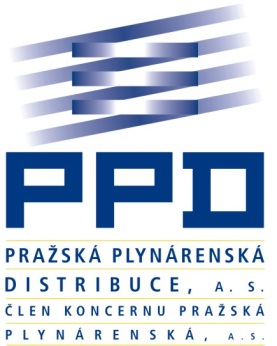 -''''''''''''''' '''''''''''''''''''' '''''''''''''''''''''''''''''' ''''''''''''''' '''''''''''''''''''''''''''''' '''''''''''''''''''' ''''''''''''''''''''''''' '''''''''''''''''''''''''''''''''''''''''' '''''''''''''''''''''' ''''''''''''''''''''''''''''''''''''''''''' '''''''''''''''8.Mzdové zařazení9.Kvalifikační a ostatní požadavky:10.Charakteristika pracovní funkce:11.Popis pracovní činnosti:Kromě obecně platných povinností ve smyslu Zákoníku práce, Organizačního řádu a Pracovního řádu společnosti Pražská plynárenská Distribuce, a.s., člen koncernu Pražská plynárenská, a.s., vykonává:Vykonává další činnosti vyplývající z plnění konkrétních úkolů útvaru, kterými ho pověří vedoucí v rámci působnosti útvaru.12.Vedoucí org. útvaru:DatumPodpisčlen představenstva pověřený řízením úseku ŘSčlen představenstva pověřený řízením úseku ŘS-------------------------------------13.Kontrolu provedl:DatumPodpisorg. č. 31-----------------------------------------14.Prohlášení zaměstnance:Prohlašuji, že jsem byl seznámen s Pracovním řádem, Organizačním řádem, Podpisovým řádem, řídicím aktem „Ochrana osobních údajů v PPD, a.s.“
a ostatními závaznými předpisy společnosti potřebnými pro výkon mé funkce. Vzal jsem na vědomí, že tento popis pracovního místa představuje podrobnější soubor pracovních činností, které jsem povinen vykonávat v rámci sjednaného druhu práce v pracovní smlouvě. Zavazuji se, že budu své úkoly plnit v souladu s obecně platnými právními předpisy, jakož i organizačními normami a řídicími akty platnými v PPD, a.s.Jméno zaměstnance:DatumPodpis--------------------------------------------------------------------------------------